KLASA V – TECHNIKA – SZKICE TECHNICZNEOdpowiedzi proszę przesyłać na e-mail nauczyciela violettakownacka@interia.pl (w temacie wiadomości należy podać przedmiot, nazwisko, imię i klasę ucznia, który rozwiązał zadania).Odwzoruj przedstawione kształty w formie szkiców.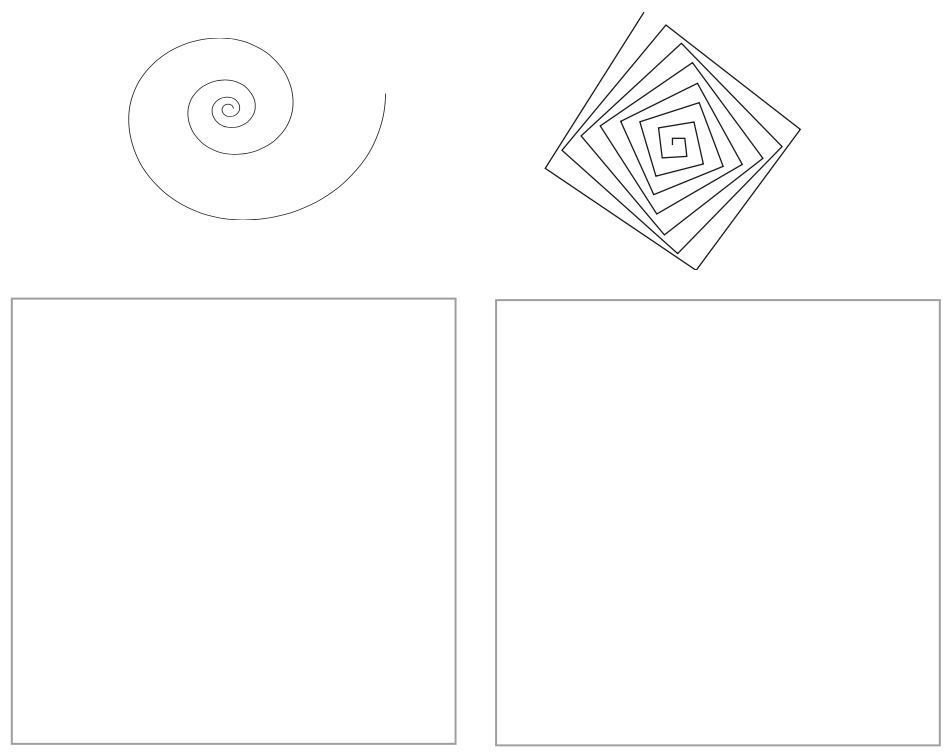 Narysuj odręcznie trzy okręgi o różnych średnicach.Połącz kolejne punkty liniami prostymi rysowanymi odręcznie.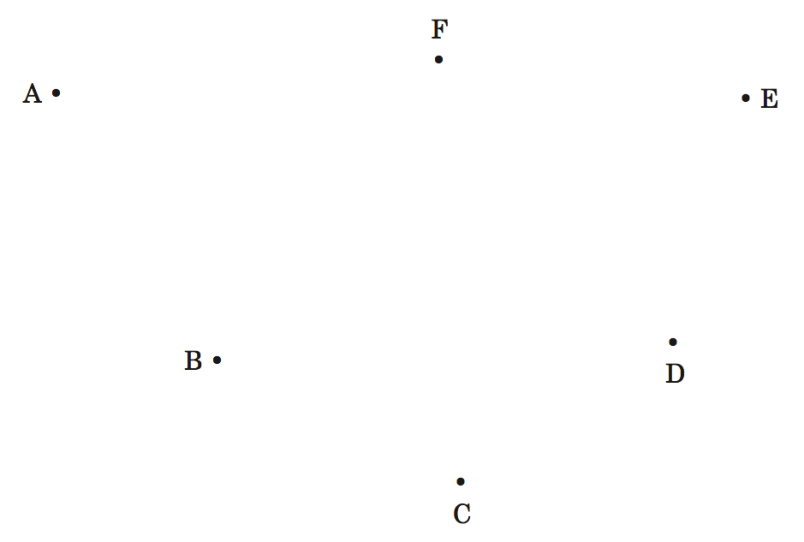 Dokończ rysunek tak, aby powstał kształt kostki Rubika.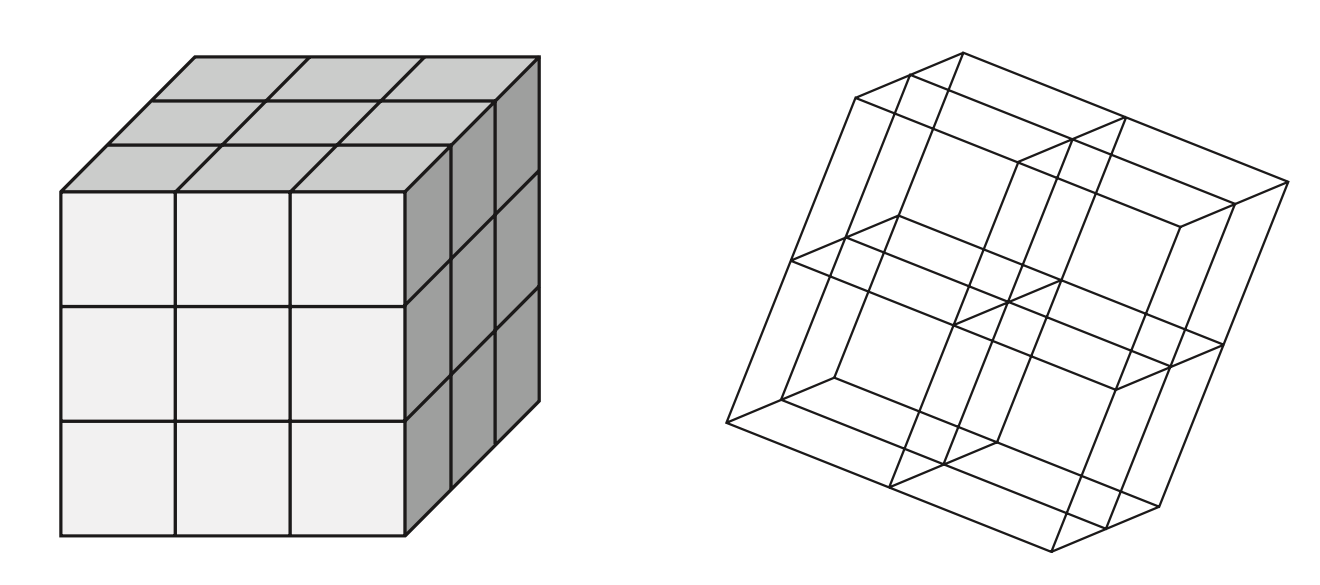 Wyznacz oś symetrii każdej z przedstawionych figur.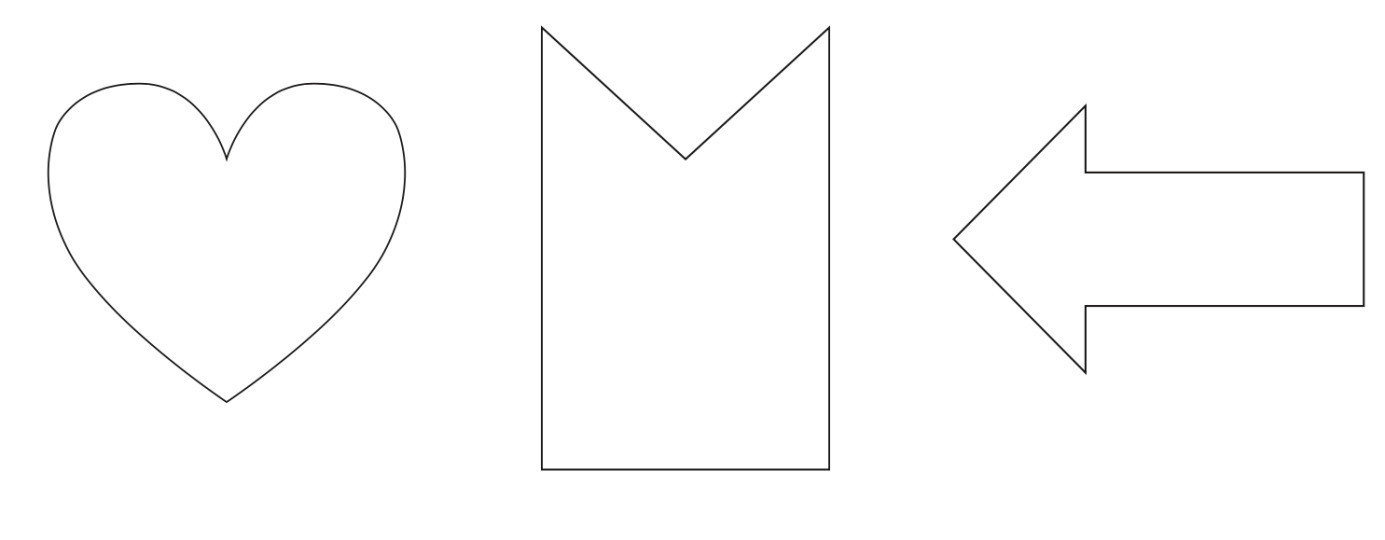 